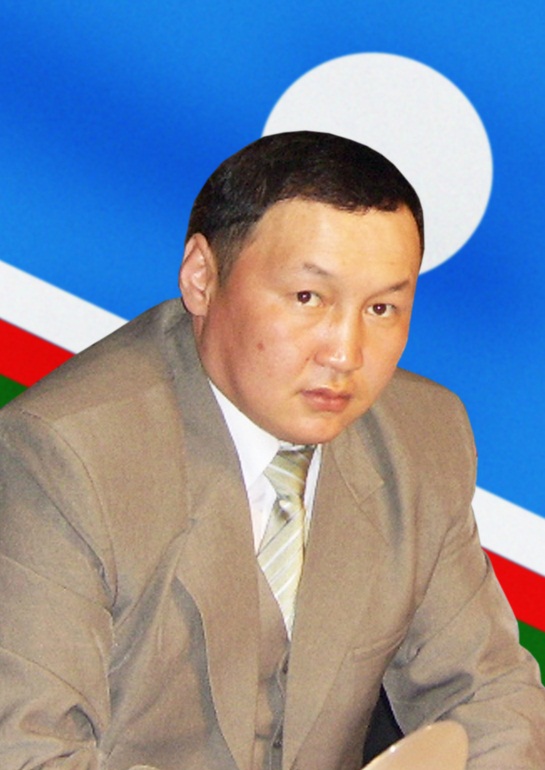 Иннокентьев Андрей Васильевич тренер – преподаватель по боксуМуниципального бюджетного учреждения дополнительного образования «Вилюйская детско-юношеская спортивная школа №1»Вилюйск, 2019 г. 1. Общие сведения о педагогеФ.И.О.: Иннокентьев Андрей Васильевич Дата рождения: 22.01.1977 г.Образование: г. Вилюйск, ГБПОУ РС (Я) «Вилюйский педагогический колледж им. Н.Г. Чернышевского», год окончания  2017 год. Полученная специальность: Физическая культура. Квалификация по диплому: Учитель физической культуры. Общий трудовой стаж: 23 летПедагогический стаж: 22 лет Стаж работы тренерской деятельности в Муниципальном бюджетном учреждении дополнительного образования «Вилюйская детско-юношеская спортивная школа №1»: 22 летПовышение квалификации2. Результаты работыМеждународные:  июль 2016 г. VI - Международные спортивные игры «Дети Азии»: Сантаева Мичилина - 1 место.Первенства ДВФО: с 23 по 28 февраля 2016 г. Кабардино-Балкария г. Нальчик. Первенство Общества «Динамо» среди юношей 15-16 лет Никитин Степан участникс 27 февраля  по 5 марта  2017 г. г. Большой Камень,  Первенство ДВФО  по боксу среди юношей 2003-04 г.р. Николаев Александр – 3 местос 20 января по 25 февраля 2018 года г. Владивосток Первенство ДВФО по боксу среди юношей  2004-2005 г.р.: Иннокентьев Степан  - 3 местос 20 января по 25 февраля 2018 года г. Владивосток Первенство ДВФО по боксу среди юношей  2004-2005 г.р.:  Цыденешиев Альберт – участник. Первенства Республики Саха (Якутия): с 22 по 25 марта 2016 г. Первенство РС (Я) по боксу среди юношей 2002-2003 г.р. памяти В.Ефремова МС СССР: Хорунов Левон - 2 место, Петров Егор - 2 местос 05 по 09 октября 2016 г. с.Верхневилюйск Зональное (западная зона) Первенство РС(Я)  по боксу среди юношей и девушек 2001-02 г.р. на призы МСМК СССР А.Филиппова: Пономарев Дмитрий - 1 место, Иванов Никита - 3 место, Мандаров Любомир - 3 местос 15 по 19 февраля 2017 г. г. Якутск, Первенство РС (Я)  по боксу среди юношей 2003-04 г.р. памяти МСМК СССР В.Н.Ефремова: Николаев Александр - 1 место, Константинов Василий - 3 место, Гаврильев Иван - 3 место, Семенов Семен - 3 местос 03 по 07 октября 2017 г. с. Намцы, Намский улус Первенство РС (Я)  по боксу среди юношей и девушек 2002-03 г.р. на призы МСМК СССР А.Н.Филиппова: Николаев Александр - 3 место с 30 января по 3 февраля 2018 года г. Якутск Первенство Республики Саха (Якутия) по боксу среди юношей и девушек 2004-2005 г.р. в памяти мастера спорта международного класса СССР Виктора Николаевича Ефремова: Иннокентьев Степан - 1 место, Цыденешиев Альберт - 2 место, Николаева Ангелика - 2 место, Анисимов Ян - 3 местос 02 по 06 октября 2018 года г. Покровск, Первенство Республики Саха (Якутия) по боксу среди юношей и девушек 2003-2004 г.р. на призы мастера спорта международного класса СССР А.Н.Филиппова: Цыденешиев Альберт 3 место, Николаева Ангелина  3 местос 15 по 19 января 2019 г. в г. Якутск Первенство РС (Я) по боксу среди юношей и девушек 2003-2004 г.р. на призы МС МК СССР А.Н. Филиппова: Цыденешиев Альберт  1 место, Николаев Александр- 2 местос 19-23 февраля 2019 г. г. Якутск, Первенство РС (Я) по боксу среди юношей и девушек 2005-2006 г.р. на призы МСМК СССР В.Н. Ефремова: Иннокентьев Степан - 2 место, Егоров Антон - 3 место, Васильев Владислав - 3 местоРеспубликанские: ноябрь 2015г. г. Якутск, IV-й открытый Чемпионат СВФУ имени М.К. Аммосова по боксу на призы Ректора СВФУ: Федоров Максим - 3 место, Тошматов Фикриддин - 3 место, Алексеева Татьяна - 3 место, Михайлов Петр - 2 место;3-6.12.15 г.Якутск, XV Республиканский турнир по боксу на призы Международного детского фонда «Дети Саха - Азия»: Семенов Семен - 1 место, Пономарев Дмитрий - 2 место10-12.12.15 с. Хампа Республиканский турнир по боксу на призы МСМК Д.Федорова, А.Поскачина  ср.юношей: Иванов Владислав - 3 место,  Иннокентьев Степан - 1 место, Хорунов Левон - 1 место, Хертек Айхаан - 2 место, Ведерников Сергей - 3 место, Николаев Александр - 3 место, Крылатова Афидалина - 1 место, Никитин Степан - 2 место, Федоров Максим - 3 место;с 17 по 20 февраля 2016 г. с. Сунтар, Сунтарский улус, Открытый Республиканский турнир по боксу среди юношей в памяти ЗТР России А.И. Афанасьева: Хорунов Леонард - 1 место, Ведерников Сергей - 2 место, Пономарев Дмитрий  - 1 место, Черемных Михал - 3 место, Хертек Айхаан - 2 местос. Верхневилюйск с 1 по 5 марта 2016 г., Открытый Республиканский турнир по боксу среди школьников на призы МС СССР по боксу, 2-кратного чемпиона России, заслуженного тренера РС (Я) А.Г. Петрова: Хорунов Леонард - 1 место, Ведерников Сергей - 1 место, Седалищев Яков - 2 место, Хертек Айхаан - 3 место, Хорунов Левон - 3 местос 10 по 13 марта 2016 г. с.Борогон Усть-Алданский улус Открытый Республиканский турнир по боксу среди школьников на призы МС почетного гражданина Усть-Алданского улуса, Бурцева К.С. посвященного 5-летию со дня основания Федерации бокса: Хорунов Леонард - 1 место, Ведерников Сергей - 3 место, Хертек Айхаан  - 3 местос 27 по 30 апреля 2016 г. с. Намцы Намского улуса Региональный турнир РС (Я) на призы Кутукова В.Р. в честь 75-летия заслуженного учителя РС (Я), победителя многих всесоюзных соревнований по боксу, Ветерана спорта РСФСР и РС (Я), кавалера высшей награды РС (Я), знака «Гражданская доблесть», лауреата фонда «Дети Азии»  среди юношей  2000-2001 г.р., 2002-2003 г.р.: Никитин Степан - 1 место, Мандаров Любомир  - 3 место, Хорунов Леонард - 2 местос  23 по 27 ноября 2016 г. в г. Якутск, ХVI республиканский турнир по боксу среди юношей 2003-04 г.р. на кубок Международного Детского Фонда «Дети Саха – Азия»: Семенов Семен - 1 местос 04 по 08 января 2017 г. г. Якутске Республиканское соревнование «Турнир сильнейших боксеров» среди юношей и девушек 2001-02 г.р: Пономарев Дмитрий - 3 место, Седалищев Яков - 3 место1 по 5 марта 2017 г. с. Верхневилюйск, IХ Республиканский турнир  по боксу среди учащихся общеобразовательных учреждений на призы МС СССР по боксу, 2 кратного чемпиона России, ЗТ РС (Я) А.Г. Петрова: Ведерников Сергей - 3 место, Хорунов Левон - 3 местос 15 по 18 ноября 2017 г. г. Якутск 8-й открытый  чемпионат СВФУ имени М.К. Аммосова по боксу на призы ректора СВФУ: Зедгенидзева Анна - 3 местос 28 ноября по 02 декабря 2017 г. г. Якутск, XVII республиканский турнир по боксу среди юношей и девушек на Кубок международного детского фонда «Дети Саха – Азия»: Цыденешиев Альберт -  2 место, Иннокентьев Степан - 3 местос 3 января по 7 января 2018 года г. Якутск Республиканский турнир по боксу памяти МСМК Николая Жиркова среди юношей 2004-2005 годов рождения и в турнире “Сильнейших”: Ценденишиев Альберт - 2 место, Иннокентьев Степан - 3 место с 28 февраля по 3 марта 2018 г. с.Верхневилюйск Х открытый республиканский турнир по боксу на призы мастера спорта СССР 2-кратного чемпиона России Петрова А.Г. среди школьников и взрослых: Хорунов Леонард - 1 место, Никитин Степан - 2 место, Прудкий Алексей - 3 место, Хорунов Левон - 3 место; с 28 ноября по 01 декабря 2018 г. г. Якутск, IX-й открытый Чемпионат Северо-Восточного федерального университета имени М.К. Аммосова по боксу на призы Ректора СВФУ: Хорунов Левон 3 местос 28 ноября по 02 декабря 2018 г. г. Якутск, Республиканский открытый турнир по боксу среди юношей и девушек на Кубок международного детского фонда “Дети Саха – Азия”: Иннокентьев Степан 1 место, Егоров Антон 2 местос 13 по 15 декабря 2018 г. г. Вилюйск, Республиканский турнир по боксу среди юношей на призы  МСМК Д.Федорова, А.Поскачина МБУ ДО «Вилюйская ДЮСШ-1»: Иннокентьев Степан 1 место, Анисимов Ян 2 место, Габышев Николай 3 место, Гаврильев Иван 1 место, Семенов Семен 1 место, Егоров Антон 1 место, Спиридонов Василий  3 место, Васильев Владислав 2 место, Никитин Степан 1 место, Слепцов Эдик 3 место, Николаев Александр 2 место; с 18  по 23 декабря 2018 г. в г. Якутск Республиканский турнир по боксу памяти МСМК Н. Жиркова среди юношей 2005-06 г.р.: Иннокентьев Степан 1 место, Егоров Антон 2 место, Васильев Владислав 3 место; с 04 по 07 марта 2019 г. с. Верхневилюйск, Республиканский турнир по боксу среди учащихся и взрослых на призы мастера спорта СССР, 2-х кратного чемпиона России, ЗТ РС (Я), кандидата пед. наук А. Г. Петрова: Егоров Антон - 2 место, Васильев Владислав - 3 местомарт 2019 ДЮСШ-1 Республиканский турнир на призы Юрия Павлова: Иннокентьев Степан 1 место, Васильев Владик 1 место, Егоров Антон 1 место, Гаврильев Ваня 1 место, Пономарев Дима 2 место, Хорунов Левон 2 место. с 17 июня по 21 июня 2019 г. в г.Якутск Республиканский турнир по боксу среди юношей 2003-2004 г.р. памяти МСМК СССР Сергея Сомойлова (в зачет Спартакиады школьников РС(Я) и VIIСпортивных игр народов РС(Я)): Цыденешиев Альберт - 2 местос 10 по 14 сентября 2019 г. г.Якутск, Республиканский турнир по боксу среди юношей и девушек 2004-2005 г.р. ХIX –го на Кубок Международного детского фонда «Дети Саха – Азия»: Гаврильев Иван - 2 место, Иннокентьев Степан -  2 место, Цыденешиев Альберт 3 место. 3. Научно – методическая деятельностьУчастник Международной научно-практической конференции «Университетский спорт на мировой арене: Состояние и перспективы развития студенческого бокса» - сертификат, 2014 г., г. Якутск;Участник Республиканского семинара на тему: «Учебно-методическая документация для  детско-юношеских спортивных школ по боксу» - сертификат, 25-28 марта 2015 г., г. Якутск;Участник методического семинара «Профессиональный и личностный рост педагога» сертификат, 22 ноября 2018 г., г. Вилюйск.4. Организация и проведение мероприятий04-07.03.2016 г. с. Верхневилюйск. Республиканский турнир по боксу среди учащихся и взрослых на призы мастера спорта СССР ,2-х кратного чемпиона России, ЗТ РС(Я), кандидата пед .наук А. Г. Петрова – секретарь.	15-19.10.2016 г. с. Верхневилюйск Первенство РС (Я) по боксу среди юношей и девушек 2003-2004 г.р. на призы МС МК СССР А.Н. Филиппова – секретарь.27-29.10.2016 г. г. Вилюйск. Открытый турнир по боксу среди школьников памяти ветерана спорта Яковлева Д.Д. МБУ ДО «Вилюйская ДЮСШ-1» – гл.судья.07-10.12.2017г. Вилюйск. Республиканский  турнир по боксу на призы МСМК Д.Федорова, А.Поскачина  ср.юношей– гл.судья.	12-14.01.2017 г. в г. Вилюйске Открытый турнир на призы «Деда Мороза» по боксу среди школьников МБУ ДО «Вилюйская ДЮСШ-1» – гл.судья.1-5.03.2017 г. с. Верхневилюйск. IХ Республиканский турнир  по боксу среди учащихся общеобразовательных учреждений на призы МС СССР по боксу, 2 кратного чемпиона России, ЗТ РС(Я) А.Г. Петрова  – секретарь.	18-20.01.2018г. г. Вилюйск. На открытом турнире по боксу в памяти ветерана спорта чемпиона и призера ЯАССР  Яковлева Дмитрия Дмитриевича  – гл.судья.20-23.04.2018г.На открытом турнире по боксу в памяти юных боксеров Федорова Кеши и Петрова Мичил  с. Сыдыбыл  – гл.судья.30.10. – 1.11.2019 г. г. Вилюйск. Открытый турнир по боксу среди юношей на призы ДЮСШ-1 – судья. 5. Личные достижения, награды, поощренияМуниципальный:Лауреат «Лучший тренер» - 2015 г. Лауреат «Лучший тренер» - 2016 г.Лауреат «Лучший тренер» - 2017 г. Лауреат «Лучший тренер» - 2018 г.Благодарственное письмо от начальника УУО Вилюйского улуса – 2019 г.6. Публикации1. Боксердарбыт ситиьиилэрэ – Олох суола №9-10, 08.02.2019 г., г. Вилюйск; 2. Лауреаты спорта 2018 г. – Олох суола №1-2, 11.01.2019 г., г. Вилюйск. Директор:                  Осипов Г.Д.Наименование курсовНомер документа (удостоверения)Количество часовДатаАНО ДПО «Центр инновационного развития образования» по дополнительной профессиональной программе «Фундаментальные курсы для педагогов образовательных организаций» для  тренеров-преподавателейУдостоверение о повышении квалификации,  регистрационный № 141701 144 ч.02.11.2017 г.